هوالله - ای جمال امروز روزی است که بايد جمال خويش را…حضرت عبدالبهاءاصلی فارسی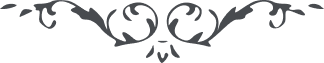 ٢٣٧ هوالله ای جمال امروز روزی است که بايد جمال خويش را ثابت نمائی و با کمال درپيوندی تا جلال را حاصل نمائيد و چون جمال و جلال و کمال در يک صقع و مقام استقرار يابند يعنی اين سه صفت در نفسی جمع گردد آن وقت لياقت ثبوت و رسوخ بر عهد و پيمان يابد و هيچ جمالی دلبرتر از ميثاق نه و هيچ کمالی اعظم از ثبوت و رسوخ نه و هيچ جلالی بالاتر از حشر در ظلّ اين علم نيست… 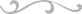 